“Formando hombres y mujeres: dueños de su propio destino”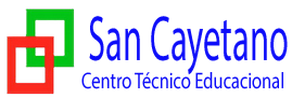 GUÍA DE  NÚMEROS ENTEROSMarzo 2020INSTRUCCCIONES: De acuerdo a los contenidos entregados resolver los ejercicios.UNIDAD: NÚMEROS NÚMEROS NATURALES (lN)  Los elementos del conjunto lN = {0, 1, 2, 3, 4, 5, 6, 7, ...} se denominan “números naturales”NÚMEROS ENTEROS (Z) Los elementos del conjunto Z = {…, -3, -2, -1, 0, 1, 2, …} se denominan “números enteros”.   OPERATORIA EN Z ADICIÓNAl sumar números de igual signo, se suman los valores absolutos de ellos conservando el signo común. Al sumar dos números de distinto signo, al de mayor valor absoluto se le resta el de menor valor absoluto y al resultado se le agrega el signo del mayor en valor absoluto. OBSERVACIÓN: El valor absoluto de un número es el mismo número si el número es mayor  o igual a cero, y el opuesto si el número es menor que cero. El valor absoluto de (+5) ó de (-5) es 5. MULTIPLICACIÓN Y DIVISIÓN Si se multiplican o dividen dos números de igual signo el resultado es  positivo. Si se multiplican o dividen dos números de distinto signo el resultado es  negativo.PRIORIDAD DE LAS OPERACIONES Al efectuar distintas operaciones a la vez,  se debe respetar el siguiente orden: Resolver las operaciones entre paréntesis. Realizar las potencias. Realizar multiplicaciones y/o divisiones de izquierda a derecha. Realizar adiciones y/o sustracciones.Selección multiple 1. Si al número entero (-4) le restamos el número entero (-12), resulta A) -16B)   -8C)    8D)   16E)   482. Dados los números a = -3 + 3,  b =  1 – 3  y  c = -4 : -2. Entonces, ¿cuál(es) de las siguientes afirmaciones es (son) verdadera(s)? I) a  y  b  son números enteros. II) a  no es número natural.III) (c – b)  es un número natural. A) Solo IB) Solo IIC) Solo I y IIID) Solo II y IIIE) I, II y III 3. 	-8 + 4 · 3 + 12 : -6 =A)    2B)    0C) -12D) -14E) -18 4.	 2 – 2 · (6 – 3 · 2) = A) -14B) -10C)    0D)    2E)   10 5. 	3 – {2 – 1 – (12 : 4 · 3) – 3} =A) -16B)    2C)    4D)   10E)   18 6. Si x = 2 – 2(3 – 5), y = -6[-5 – (-3)]  y  z = -3{5 – 2[2 – (-6)]}, entonces los valores  de y, z  y  x, respectivamente, sonA)   6      	-12 		72B) 12       	 33  		6C) 12      	-72  		0  D) 48     	-72    		2 E) 12       	 33   		0CONOCIMIENTOS PREVIOSMÚLTIPLO Y DIVISOR En la expresión a = b · c en que a, b  y  c son números enteros, a es múltiplo de b  y                       de c  o bien  b y c son divisores o factores de a. ALGUNAS REGLAS DE DIVISIBILIDAD Un número entero es divisible:Por Cuando2 Termina en cifra par. 3 La suma de sus cifras es múltiplo de tres.4 Las dos últimas cifras sean ceros o múltiplo de 4.5 Termina en cero o cinco.6 Es divisible por dos y por tres a la vez.8 Las tres últimas cifras sean ceros o múltiplo de 8.9 La suma de sus cifras es múltiplo de nueve. OBSERVACIÓN: El cero no es divisor de ningún número. El cero es múltiplo de todos los números enteros.Selección múltiple1. Si D(n) representa el conjunto formado por todos los números enteros no negativos  divisores de n, entonces D(36) corresponde al conjunto  A) {0, 1, 2, 3, 4, 6, 9, 12, 18, 36}B) {1, 2, 3, 4, 6, 12, 18, 36}C) {1, 2, 3, 4, 6, 9, 12, 36}D) {1, 2, 3, 4, 6, 8, 9, 12, 18, 36}E) {1, 2, 3, 4, 6, 9, 12, 18, 36} 2. Si M(n) representa el conjunto formado por todos los números enteros múltiplos de n,entonces {…, -12, -6, 0, 6, 12,…} corresponde al conjunto A) M(1)B) M(2)C) M(3)D) M(6)E) M(12) 3. El número 2.856 está expresado como el producto de tres factores. Si dos de losfactores son 12  y  14, ¿cuál es el otro factor? A) 17 B) 16C) 15D) 13E) Ninguna de las anteriores.Ejercicios y problemas de números enteros1. Ordenar, en sentido creciente, representar gráficamente, y calcular los opuestos y valores absolutos de los siguientes números enteros: 8, −6, −5, 3, −2, 4, −4, 0, 72. Representar gráficamente, y calcular los opuestos y valores absolutos de los siguientes números enteros:−4, 6, −2, 1, −5, 0, 93 Realizar las siguientes operaciones con números enterosa	(3 − 8) + [5 − (−2)] =b 	5 − [6 − 2 − (1 − 8) − 3 + 6] + 5 =c 	9 : [6 : (− 2)] =d 	[(−2) − (−3)]:(-1)=e 	(5 + 3 · 2 : 6 − 4 ) · (4 : 2 − 3 + 6) : (7 − 8 : 2 − 2)=f 	[(17 − 15) + (7 − 12)] : [(6 − 7) · (12 − 23)] =g 	(7 − 2 + 4) − (2 − 5) =h 	1 − (5 − 3 + 2) − [5 − (6 − 3 + 1) − 2]=I 	−12 · 3 + 18 : (−12 : 6 + 8) =OBJETIVOSSistematización de procedimientos de cálculo escrito de adiciones, sustracciones, multiplicaciones y divisiones con números Enteros, y su aplicación en la resolución de problemas.• Resolución de problemas en contextos diversos que involucran números racionalesITEMSTeoríaSelección Múltiple